Publicado en Petrer el 30/04/2019 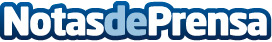 Taxi Herranz estrena nueva página webEl taxista perteneciente al municipio de Petrer, decide mejorar sus servicios ofreciendo ahora también atención onlineDatos de contacto:Taxi 10Taxi 10628 57 20 60Nota de prensa publicada en: https://www.notasdeprensa.es/taxi-herranz-estrena-nueva-pagina-web Categorias: Viaje Automovilismo Valencia E-Commerce Industria Automotriz http://www.notasdeprensa.es